КЛЕЩЕВАЯ АТАКАКлещи представляют собой эволюционных родственников пауков, с которыми их роднит наличие четырёх пар ног. За многолетние описания этих «тварей» сложились самые разные их классификации. Связано это с тем, что одни зоологи выделяли группы, другие отряды, третьи делили на трахейных и бестрахейных.Желудок у клещей как мешок, но у кровососущих он имеет слепые выросты, позволяющие ему растягиваться до гигантских размеров. У них же хорошо развиты слюнные железы, выделяющие в кровь вещество, которое по своему составу близко к гирудину пиявок, не дающее крови свёртываться. У клещей «дерманиссус галлинэ» (от лат. «галлюс» - петух), нападающих по ночам на кур в курятниках, ферменты слюны настолько «агрессивны», что могут разрушать эритроциты - красные кровяные тельца, что приводит к смертельной анемии, то есть «обескровливанию» птиц.Клещи легко переходят на людей даже с растений, с фруктовой муки и т.д. Сюда относится ярко-красный клещ «тромбидиум», названный так по цвету тромба. Осенью он появляется на коже рук людей, занимающихся сбором ягод и фруктов в садах. Французы называют возникающий у работников зуд «осенней эритемой».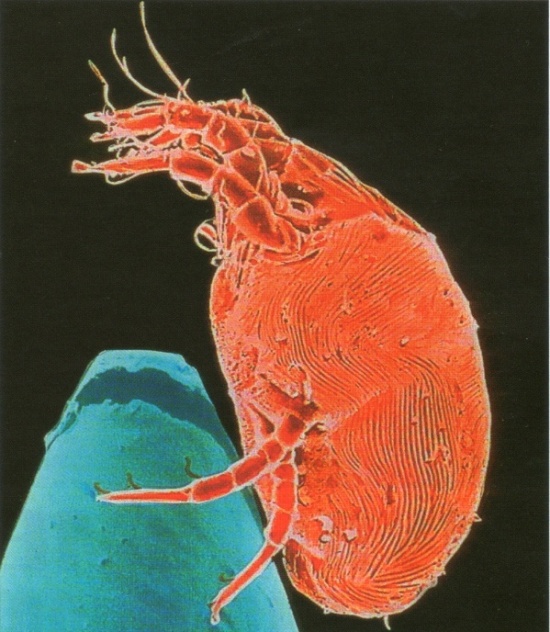 Иногда опасность подстерегает людей определённых профессий с совершенно неожиданной стороны. Клещ «тироглифид», получивший у сыроваров название «сырный акар», вроде бы безвреден, поскольку по способу питания является сапрофитом, т.е. питающимся тем, что «бог пошлёт» - разлагающейся органикой и растительной клетчаткой. Он также встречается часто в муке и может переходить на руки людей, вызывая зуд. С этой точки зрения опасно есть старый сыр, поскольку можно получить острое воспаление желудочно-кишечного тракта - гастрит и энтерит.Мы наивно полагаем, что в своих городских квартирах избавлены от этой казни египетской. Однако среди страниц старых книг может жить клещ «эрудитус», название которого говорит само за себя. Встречаются они везде, где может быть целлюлоза - в старом белье, пыли, пропитывающей постель, коврах, накидках и покрывалах. Чаще всего люди мирно сосуществуют с ними. Но иногда хитиновые чешуйки клещиков становятся мощным аллергеном, в результате чего возникают разного рода аллергии вплоть до развития бронхиальной астмы.Наиболее известны иксодовые клещи. Их самки знамениты тем, что при средних размерах 3 - 4мм они раздуваются, насосавшись крови, до 10 и более! Людям клещей чаще всего приносят их домашние любимцы.В городской среде распространение клещей - это показатель запущенности того же лесопаркового хозяйства, когда попросту не подстригаются кусты, в результате чего взрослые люди и дети становятся жертвами укусов «падающих» с высоких веток клещей.В домашних условиях «разведение» клещей - своеобразный показатель загрязнения внутренней среды обитания человека, по каким-то причинам махнувшего рукой на поддержание чистоты и порядка, не делающего регулярную влажную уборку.Если вы стали жертвами клещей, то необходимо обратиться к дерматологу, ни в коем случае не занимайтесь самолечением, поскольку те средства, о которых пишут медицинские справочники, небезопасны для людей с теми же почечными проблемами.Нескольким советам можно следовать. Не разрешать детям гладить животных и птиц голыми руками. Если они это сделали, то промыть руки или по крайней мере протереть их чем-то влажным - лучше всего специальными гигиеническими салфетками. Ни в коем случае не пытаться пальцами вытащить впившегося клеща. Оставшаяся в коже голова с её слюнными железами может и сама, и их секретом вызвать мощное воспаление. Поэтому лучше воспользоваться керосином, бензином или подогретым маслом. Тогда самка потеряет способность дышать и сама «отвалится», вытащив и голову, и хоботок, и свои железки с их ядовитой слюной.ГАОУ ДПО УМЦ по ГОЧС Оренбургской области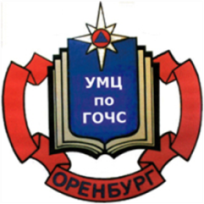 Обучение, подготовка, повышение квалификациив области ГО, защиты от ЧС природного и техногенного характера;в сфере пожарной безопасности (пожарно-технический минимум, подготовка руководителей и членов добровольных пожарных дружин);по программе подготовки матросов-спасателей ведомственных и общественных спасательных пунктов;по программе профессионального обучения: «Матрос-спасатель» Код 13495;по программе первоначальной подготовки спасателей МЧС России;по программе подготовки должностных лиц, уполномоченных проводить  с  работниками организации вводный инструктаж по ГО и защите от ЧС;по программе подготовки специалистов в области эксплуатации и технического обслуживания газобаллонных автомобилей.г. Оренбург, ул. Луговая, 78а33-49-96, 70-75-56,33-46-16, 33-67-91Эл. почта: orenumc@mail.ruСайт: umcgochs.ucoz.ruСтраница vk.com: https://vk.com/umcgochs56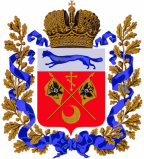 Департамент пожарной безопасности и гражданской защитыОренбургской областиГАОУ ДПО УМЦ по ГОЧС Оренбургской области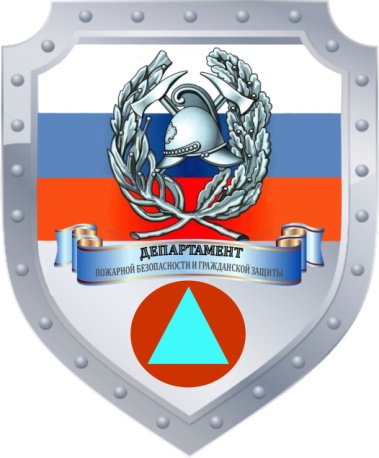 КЛЕЩЕВАЯ АТАКАОренбург 2021